Správa účelových zařízení, příspěvková organizace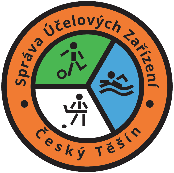 Svojsíkova 833, 737 01  Český TěšínIČ: 75107040, DIČ: CZ75107040Bankovní spojení: 1735168319/0800František SolowskiNáměstí ČSA 2/2737 01 Český Těšín V Českém Těšíně dne 21. 8. 2023Věc:       ObjednávkaNa základě Vámi zaslané cenové nabídky č. N2023003 ze dne 13. 7. 2023 u Vás objednáváme realizaci osvětlení parkoviště u letního koupaliště na ulici Hornická 1858 v Českém Těšíně.Částka bez DPH = 51 551,00 KčDPH 21 % = 	10 825,71 KčČástka celkem = 	62 376,71 KčDěkuji a jsem s pozdravem.Ing. Edvard Huczalaředitel SÚZ, p.o. Kontaktní osoba:	xxxxxFakturační e-mail:	fakturace@suzct.cz